Klasa: 007-04/24-01/84Urbroj: 2117-46-03-24-1U Dubrovniku, 28. 3. 2024.                     Na temelju  članka 86. stavka 3. Zakona o proračunu („Narodne novine“ br. 144/21), a na prijedlog ravnateljice  Medicinske škole Dubrovnik, Školski odbor je na sjednici održanoj 28. ožujka 2024. godine donio                                                   O D L U K U                                                             I.                 Usvaja se godišnji izvještaj o izvršenju financijskog plana Medicinske škole Dubrovnik za 2023. godinu.                                                                                   Predsjednik                                                                                   Školskog odbora                                                                                   ______________                                                                                   ŠIME KARAĐOLE, dr. med     DOSTAVITI:1. Računovodstvo2. Pismohrana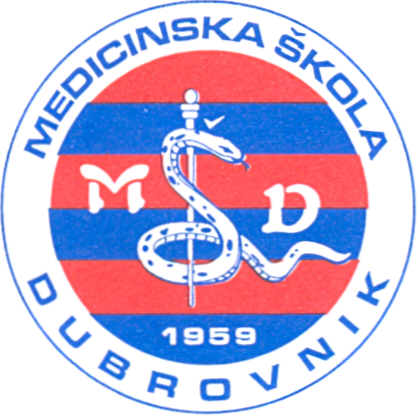 REPUBLIKA HRVATSKA Županija Dubrovačko-neretvanska MEDICINSKA ŠKOLA DUBROVNIK p.p. 197, 20000 Dubrovnik, Baltazara Bogišića 10 tel: 020/420-504, tel/fax: 020/421-806, tel: 020/412-460 e-mail: ravnateljica@dumed.hr;  tajnistvo@dumed.hr; racunovodstvo@dumed.hrIBAN:7424840081101387554 OIB:97070542319